                                      Obecná knižnica.Kniha najväčší priateľ človeka patrí od vynálezu kníhtlače medzi neodmysliteľných spoločníkov ľudí. Rozvíja našu fantáziu, pomáha nám rozširovať našu slovnú zásobu a núti nás rozmýšľať v mnohých prípadoch. Mnohé z nich sú napísané tak, aby nám obyčajným ľuďom pomohli a poradili v ťažkých životných situáciách. Ponúkajú nám mnohé rady do života a preto si treba knihy vážiť a snažiť sa, aby nám skrášľovali život.Aby naši občania nemuseli vynakladať nemalé finančné prostriedky za knihy, Obecná knižnica disponuje knihami z rôznych oblastí. Každý rok obecný úrad dokupuje nové knihy pre čitateľov. Tento rok do  knižného fondu pribudlo 62 ks kníh.V Obecnej knižnici sa momentálne nachádza 7360 ks kníh, z toho odbornej literatúry pre dospelých  1347 ks, krásnej literatúry pre dospelých 3744 ks, náučnej literatúry pre deti 198 ks, krásnej literatúry pre mládež 2071 ks.V roku 2018 sa do Obecnej knižnice zapísalo 24 čitateľov a vypožičalo sa 311 ks kníh, z toho 273 ks literatúry pre dospelých a 38 ks literatúry pre mládež. Ročný priemer  výpožičiek je  13 ks kníh na 1 čitateľa. V porovnaní s rokom 2017 je nárast o 3 ks knihy na 1 čitateľa ročne.Každý rok Obecnú knižnicu navštívia  žiaci zo ZŠsMŠ Kolta. Pri príležitosti „Marec – mesiac knihy“ žiaci majú možnosť zapísať sa do Obecnej knižnice zdarma.Zápisné na 1 rok je 1,00 € a výpožičné  za 1 knihu je 0,20 €.Najstarší čitatelia v roku 2018: Imrich a Irena Slávikoví, Helena Tesáková a Ján Rosenberg.Najmladší čitatelia v roku 2018: Jasmínka Remeňová a Andreas Ďuriš.„Nemilovať knihy znamená nemilovať múdrosť. Nemilovať múdrosť však znamená stať sa hlupákom.“ Ján Amos Komenský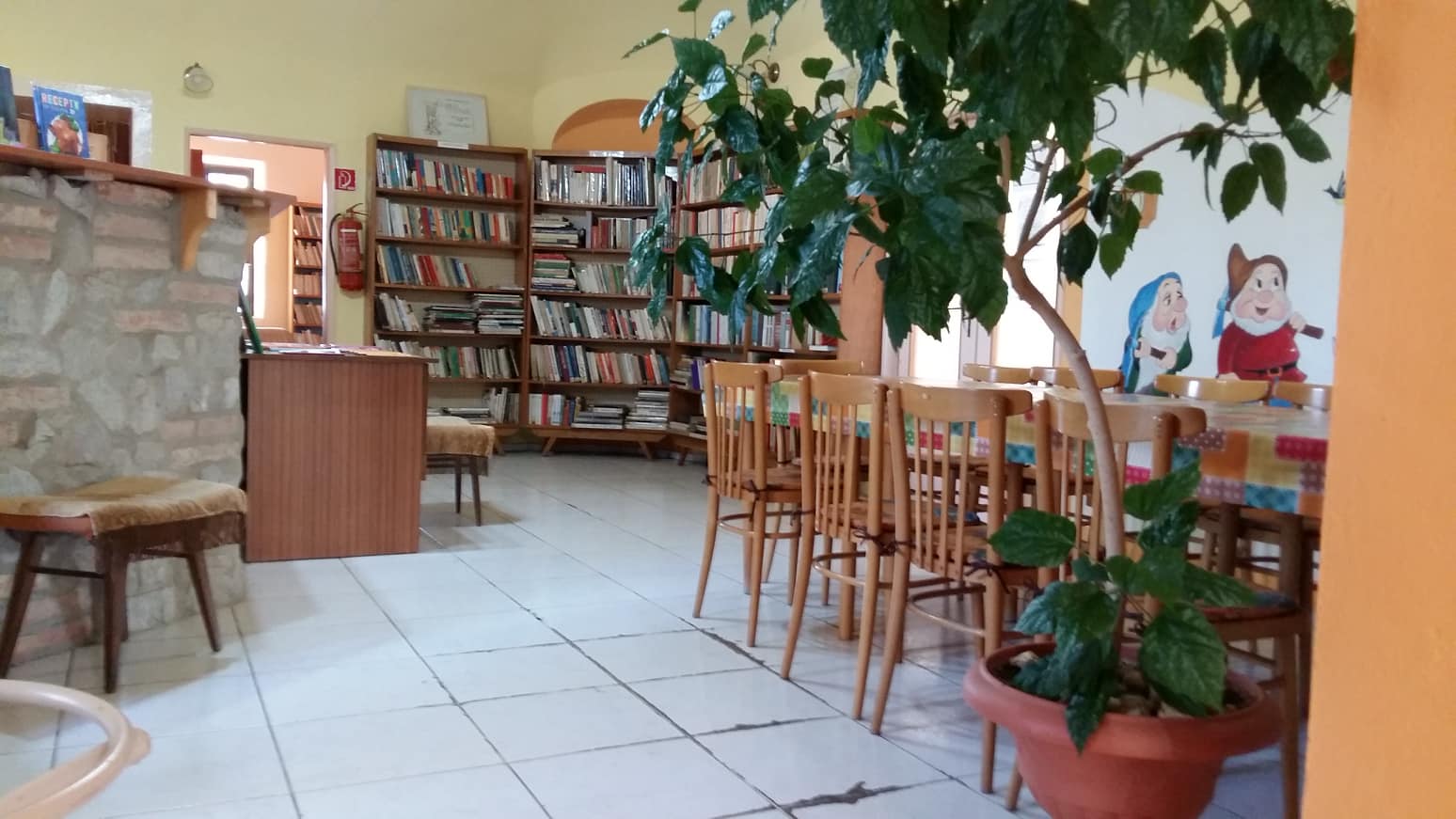 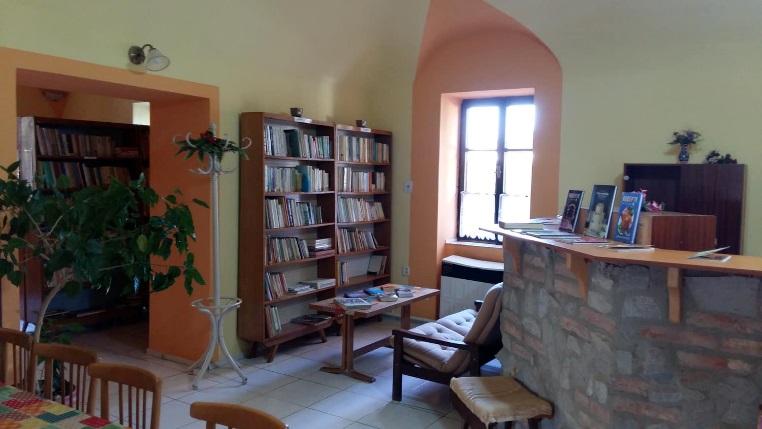 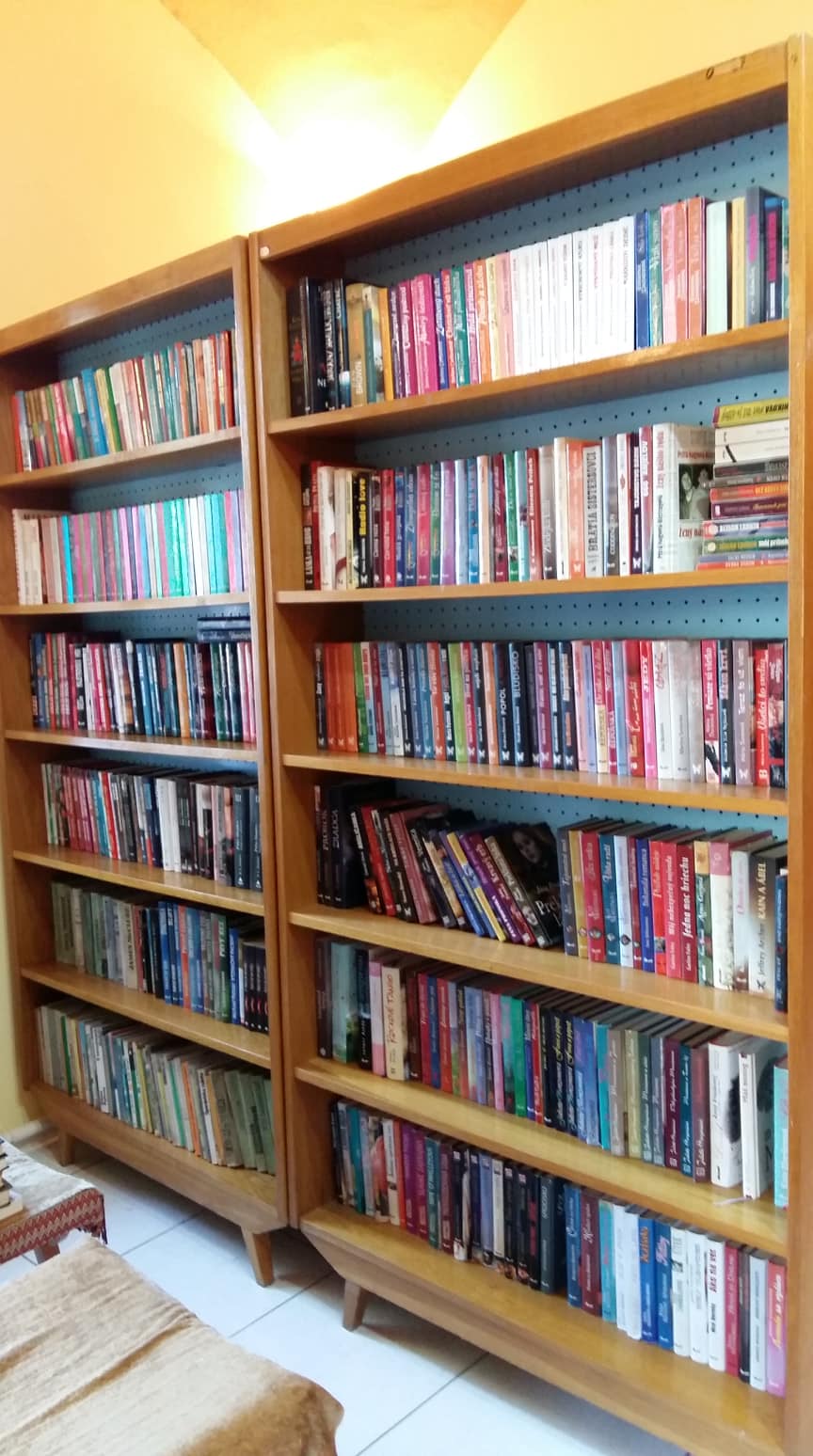 